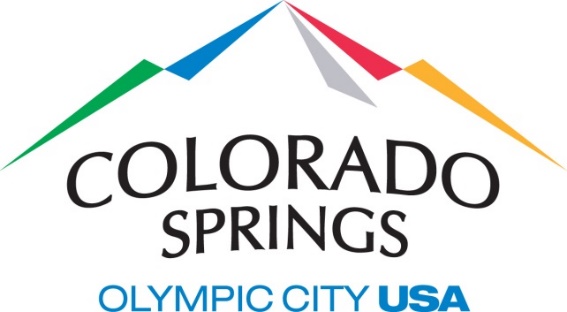 AGENDAHuman Relations CommissionTuesday, July 20, 2021, 9:00 – 10:30 AMPikes Peak Room, 2nd floor107 N. Nevada Ave., Colorado Springs Teams Link: Join meeting here Telephone access: (720) 617-3426 | Conference ID: 702 813 374#The Human Relations Commission will meet in person and also provide the option for commissioners and members of the public to join via Microsoft Teams. Please use the access method above to join the meeting via Teams.Please note: All public comments will be limited to three minutes and it is important to mute your background devices in order to avoid unnecessary disruption.Call to OrderIntroductions/Ice BreakerApprove MinutesOpportunity for citizen comment – three minutes per personLiaison ChangeChair’s ReportElection of OfficersSubcommittee ReportsOther business Adjourn In accordance with the Americans with Disabilities Act of 1990 ("ADA"), the City of Colorado Springs will not discriminate against qualified individuals with disabilities. Anyone requiring an auxiliary aid or reasonable accommodation to participate in this program should make the request to (719) 385-5986 as soon as possible but no later than 48 hours before the scheduled event.